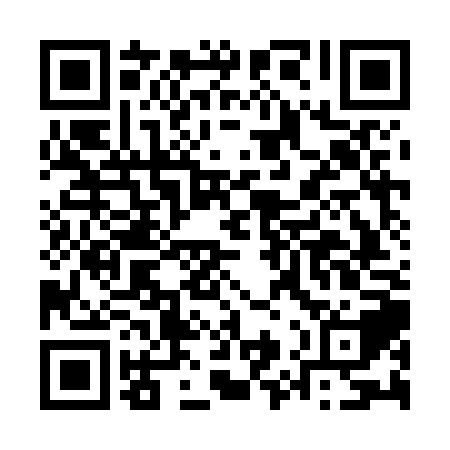 Ramadan times for Bassana, CameroonMon 11 Mar 2024 - Wed 10 Apr 2024High Latitude Method: NonePrayer Calculation Method: Muslim World LeagueAsar Calculation Method: ShafiPrayer times provided by https://www.salahtimes.comDateDayFajrSuhurSunriseDhuhrAsrIftarMaghribIsha11Mon5:005:006:1012:103:306:116:117:1712Tue4:594:596:0912:103:306:116:117:1713Wed4:594:596:0912:103:296:116:117:1714Thu4:584:586:0812:103:296:116:117:1715Fri4:574:576:0812:093:286:116:117:1716Sat4:574:576:0712:093:286:116:117:1717Sun4:564:566:0612:093:276:116:117:1718Mon4:554:556:0612:083:276:116:117:1719Tue4:554:556:0512:083:266:116:117:1720Wed4:544:546:0412:083:266:116:117:1821Thu4:534:536:0412:073:256:116:117:1822Fri4:534:536:0312:073:256:116:117:1823Sat4:524:526:0212:073:246:116:117:1824Sun4:514:516:0212:073:236:116:117:1825Mon4:514:516:0112:063:236:126:127:1826Tue4:504:506:0112:063:226:126:127:1827Wed4:494:496:0012:063:226:126:127:1828Thu4:494:495:5912:053:216:126:127:1829Fri4:484:485:5912:053:206:126:127:1830Sat4:474:475:5812:053:206:126:127:1831Sun4:474:475:5712:043:196:126:127:181Mon4:464:465:5712:043:186:126:127:192Tue4:454:455:5612:043:186:126:127:193Wed4:444:445:5512:043:176:126:127:194Thu4:444:445:5512:033:166:126:127:195Fri4:434:435:5412:033:166:126:127:196Sat4:424:425:5412:033:156:126:127:197Sun4:424:425:5312:023:146:126:127:198Mon4:414:415:5212:023:146:126:127:199Tue4:404:405:5212:023:136:126:127:2010Wed4:404:405:5112:023:126:126:127:20